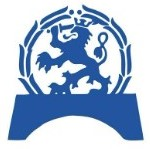 OKAS-tiedote 16.8.2023Hyvä jäsenKesä jatkuu vielä vähän aikaa, mutta elokuu on kuitenkin myös sadonkorjuun aikaa.  Viime viikolla oli Laurin päivä ja ennen sanottiin, että ”Laurilta laumaan” eli silloin muuttolinnut kokoontuvat muuttomatkaa varten. Hämärässä elokuun illassa voi nähdä kaukaisia salamoita ilman jyrinää eli ns. ”elosalamoita”. 
Nämä ovat lähestyvän syksyn merkkejä.

OKAS aloittelee syystoimintaansa ja ohjelma tarkentuu syksyn aikana, muutoksiakin voi tulla. Ohjelma löytyy myös kotisivuilta - siellä on myös helppo ilmoittautua.
*Tämän tiedotteen liitteinä ovat
- syksyn jäsentilaisuudet
- kerhojen kokoontumisajat ja -paikat
- tietoa retkistä ja kulttuuritapahtumista
- Espoon kaupungin liikuntatiedote (Esa Yletyinen)*Ensimmäinen jäsentilaisuus on keskiviikkona 6.9. klo 14.00 ravintola Pirttihirmussa. Vieraina ovat Eero ja Sakari Huovinen. He esittelevät kirjojaan aiheena ”Äitiä ikävä/Isän kädestä”. 
Ilmoittautuminen kuten ennenkin 4.9. klo 12 mennessä:joko tietokoneella yhdistyksemme kotisivujen kautta (https://olari.senioriyhdistys.fi/tapahtumat/), puhelimen jäsenkorttiapplikaatiolla tai sähköpostilla Marja-Leena Widstenille (marjalwidsten@gmail.com).*Lähiajan retkeilyä, katso liitteestä tarkat tiedot
 - Ateneumin Albert Edelfelt näyttely 29.8.
 - kävelykierros Kruununhaassa 30.8. (ilm. 29.8.)
 - Amos Anderssonin kotimuseo 14.9. (ilm.5.9.)*Lisäksi OKAS järjestää Isossa Omenassa 31.8.2023 senioritapahtuman ”Älä jää yksin”. Tapahtumaan voi houkutella ystäviä, naapureita jne. tutustuman yhdistyksemme toimintaan, sillä
olemmehan yhtä mieltä siitä, että ”OKAS on mahdollisuus”. Tilaisuudesta tulee erillinen tiedote.

*Liikuntasuunnittelija Esa Yletyisen liikuntatiedote, katso liite.
 Siellä on tietoa ohjatusta ulkojumpasta, senioripakun aikataulusta, elotansseista ym. 
Nythän on myös se aika, kun voi ilmoittautua syyskauden ohjatuille liikuntakursseille. 
Syyskauden tarjonta on nähtävissä espoo.fi/ohjattuliikunta. 
Avoimien liikuntaryhmien lisäksi tarjonnassa on ryhmiä, joihin tarvitaan ilmoittautuminen.Terveisin ja iloisiin näkemiinEila Kari
eilakari@hotmail.com 
Yhdistyksen kotisivut: http://olari.senioriyhdistys.fi Yhdistyksen Facebook-sivut: https://www.facebook.com/Olarinseniorit/ Uudenmaan piirin FB-sivut: https://www.facebook.com/uudenmaanseniorit/ 